Λίγες μέρες απέμειναν για την η 1η Πανελλήνια Συνάντηση Μικρασιατικών Συλλόγων «Καλώς Ανταμωθήκαμε» στη Λαμία!Η 1η Πανελλήνια Συνάντηση Μικρασιατικών Συλλόγων «Καλώς Ανταμωθήκαμε», η πρώτη συντονισμένη προσπάθεια συνάντησης Μικρασιατών από όλη τη χώρα, έρχεται το Σάββατο 1 Ιουλίου 2017 και ώρα 19:00 στο χώρο της Πανελλήνιας Έκθεσης στη Λαμία.Το σπουδαίο αυτό εγχείρημα είναι συνδιοργάνωση του Δήμου Λαμιέων, της Ένωσης Μικρασιατών Λαμίας και της Ομοσπονδίας Προσφυγικών Σωματείων Ελλάδος. Σε μία μέρα, πάνω από 45 Σύλλογοι και 1300 χορευτές από όλη την Ελλάδα θα παρουσιάσουν παραδοσιακούς χορούς, ήθη και έθιμα από την Καππαδοκία έως την Κωνσταντινούπολη, την Προποντίδα και όλα τα παράλια της Μικράς Ασίας και θα μας ταξιδέψουν στις μοναδικές αυτές αλησμόνητες πατρίδες του Ελληνισμού.Χορηγός Επικοινωνίας: ΕΡΤ3.Από το Γραφείο Τύπου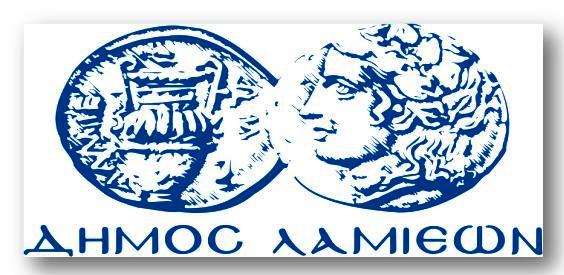 ΠΡΟΣ: ΜΜΕΔΗΜΟΣ ΛΑΜΙΕΩΝΓραφείου Τύπου& ΕπικοινωνίαςΛαμία, 27/6/2017